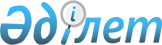 Об утверждении государственного образовательного заказа на дошкольное воспитание и обучение, размера родительской платы по Уилскому району
					
			Утративший силу
			
			
		
					Постановление акимата Уилского района Актюбинской области от 15 марта 2018 года № 43. Зарегистрировано Управлением юстиции Уилского района Департамента юстиции Актюбинской области 9 апреля 2018 года № 3-11-121. Утратило силу постановлением акимата Уилского района Актюбинской области от 2 марта 2020 года № 36
      Сноска. Утратило силу постановлением акимата Уилского района Актюбинской области от 02.03.2020 № 36 (вводится в действие со дня его первого официального опубликования).
      В соответствии со статьей 31 Закона Республики Казахстана от 23 января 2001 года "О местном государственном управлении и самоуправлении в Республике Казахстан", подпунктом 8-1) пункта 4 статьи 6 Закона Республики Казахстан от 27 июля 2007 года "Об образовании" акимат Уилского района ПОСТАНОВЛЯЕТ:
      1. Утвердить прилагаемый государственный образовательный заказ на дошкольное воспитание и обучение, размер родительской платы по Уилскому району.
      2. Контроль за исполнением настоящего постановления возложить на заместителя акима района А. Казыбаева.
      3. Настоящее постановление вводится в действие по истечении десяти календарных дней после дня его первого официального опубликования. Государственный образовательный заказ на дошкольное воспитание и обучение, размер родительской платы по Уилскому району
      Сноска. Приложение – в редакции постановления акимата Уилского района Актюбинской области от 19.06.2019 № 110 (вводится в действие по истечении десяти календарных дней после дня его первого официального опубликования).       продолжение таблицы:

       продолжение таблицы:


					© 2012. РГП на ПХВ «Институт законодательства и правовой информации Республики Казахстан» Министерства юстиции Республики Казахстан
				
      Аким района 

Б. Кузембаева
Приложение к постановлению акимата Уилского района от 15 марта 2018 года № 43
№
Административно-территориальное расположение организаций дошкольного воспитания и обучения /район, город/
Количество воспитанников организаций дошкольного воспитания и обучения
Количество воспитанников организаций дошкольного воспитания и обучения
Количество воспитанников организаций дошкольного воспитания и обучения
Количество воспитанников организаций дошкольного воспитания и обучения
Количество воспитанников организаций дошкольного воспитания и обучения
№
Административно-территориальное расположение организаций дошкольного воспитания и обучения /район, город/
Детский сад
Мини-центр с полным днем пребывания при школе
Мини-центр с не полным днем пребывания при школе
Мини-центр с полным днем пребывания самостоятельный
Мини-центр с не полным днем пребывания самостоятельный
1
Государственное коммунальное казенное предприятие "Ясли-сад "Асанәлі" государственного учреждения "Аппарат акима Уилского сельского округа Уилского района Актюбинской области"
100
-
-
-
-
2
Государственное коммунальное казенное предприятие "Ясли-сад "Балдырған" государственного учреждения "Аппарат акима Уилского сельского округа Уилского района Актюбинской области"
170
-
-
-
-
3
Государственное коммунальное казенное предприятие "Ясли-сад "Жолшы" государственного учреждения "Аппарат акима Уилского сельского округа Уилского района Актюбинской области"
55
-
-
-
-
4
Государственное коммунальное казенное предприятие "Ясли-сад "Айгөлек" государственного учреждения "Аппарат акима Коптогайского сельского округа Уилского района Актюбинской области"
42
-
-
-
-
5
Государственное коммунальное казенное предприятие "Ясли-сад "Әсем" государственного учреждения "Уилский 

районный отдел образования"
65
-
-
-
-
6
Государственное коммунальное казенное предприятие "Ясли-сад "Балбөбек" государственного учреждения "Аппарат акима сельского округа имени Ш.Берсиева Уилского района Актюбинской области"
75
-
-
-
-
7
Государственное коммунальное казенное предприятие "Ясли-сад "Балдәурен" государственного учреждения "Аппарат акима Саралжинского сельского округа Уилского района Актюбинской области"
60
-
-
-
-
8
Государственное коммунальное казенное предприятие "Ясли-сад "Асанәлі" государственного учреждения "Аппарат акима Уилского сельского округа Уилского района Актюбинской области" 

группа санаторного типа
15
-
-
-
-
Итого
582
-
-
-
-
Средняя стоимость расходов на одного воспитанника в месяц /тенге/
Средняя стоимость расходов на одного воспитанника в месяц /тенге/
Средняя стоимость расходов на одного воспитанника в месяц /тенге/
Средняя стоимость расходов на одного воспитанника в месяц /тенге/
Средняя стоимость расходов на одного воспитанника в месяц /тенге/
Детский сад
Мини-центр с полным днем пребывания при школе
Мини-центр с не полным днем пребывания при школе
Мини-центр с полным днем пребывания самостоятельный
Мини-центр с не полным днем пребывания самостоятельный
29 980,75
-
-
-
-
29 980,75
-
-
-
-
29 980,75
-
-
-
-
29 980,75
-
-
-
-
29 980,75
-
-
-
-
29 980,75
-
-
-
-
29 980,75
-
-
-
-
35056,62
-
-
-
-
Размер родительской платы в дошкольных организациях образования в день /тенге/
Размер родительской платы в дошкольных организациях образования в день /тенге/
Размер родительской платы в дошкольных организациях образования в день /тенге/
Размер родительской платы в дошкольных организациях образования в день /тенге/
Размер родительской платы в дошкольных организациях образования в день /тенге/
Детский сад
Мини-центр с полным днем пребывания при школе
Мини-центр с не полным днем пребывания при школе
Мини-центр с полным днем пребывания самостоятельный
Мини-центр с не полным днем пребывания самостоятельный
300
-
-
-
-
300
-
-
-
-
300
-
-
-
-
250
-
-
-
-
250
-
-
-
-
250
-
-
-
-
250
-
-
-
-